URA DELA NA DALJAVO:  Koordinatni sistemTOREK, 17. 3. 2020Navodilo: V zvezek napiši naslov Koordinatni sistem.Odpri spletno stran https://eucbeniki.sio.si/mat8/826/index3.html   in na str. 295 reši prvi dve nalogi v zvezek. Pravilnost preveri z gumbom RešitevPrepiši pravilo in preriši sliko, ki se odpre pod gumbom Koordinatni sistem.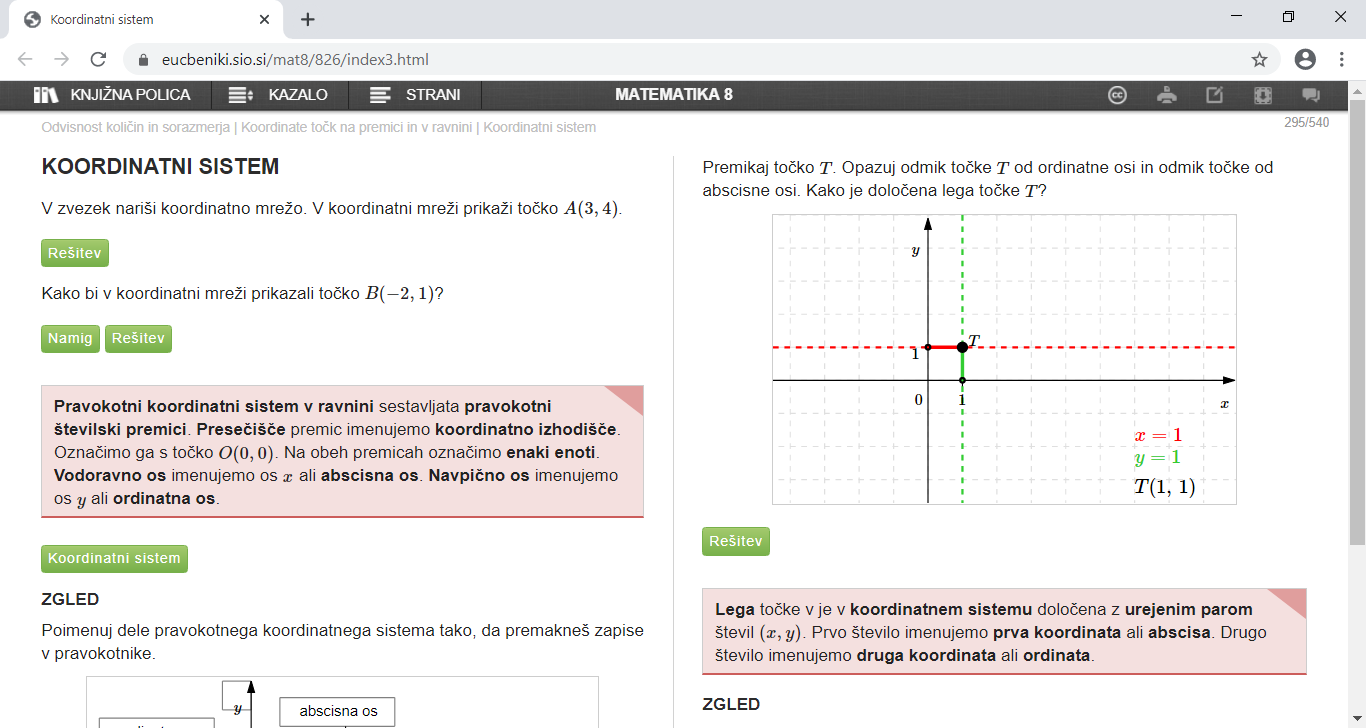 Nadaljuj in reši zgled. Pravilno je rešeno, ko se ti izpiše ODLIČNO.Nadaljuj na desni strani strani. Opazuj, kako se s spreminjanjem lege točke T, spreminjata koordinati x in y točke T.  Prepiši pravilo. Reši še zgled in preveri pravilnost.Nadaljuj na naslednji strani 296 in v zvezek zapiši podnaslov Točke v koordinatnem sistemu.Ko rešiš primer (izpiše se ODLIČNO), sliko preriši v zvezek in prepiši pravilo: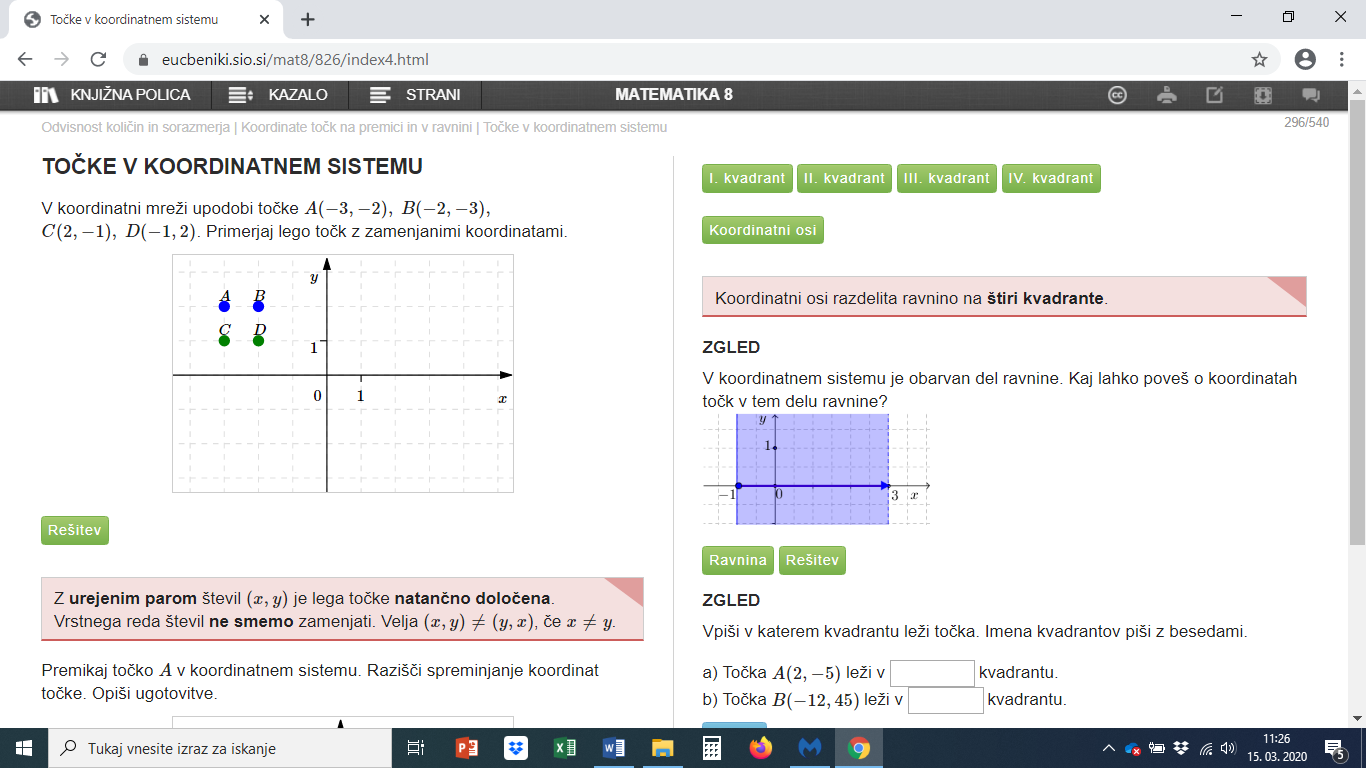 Nadaljuj z reševanjem naloge pod pravilom.Svoje ugotovitve preveri z gumbi desno zgoraj. Prepiši pravilo in preriši sliko: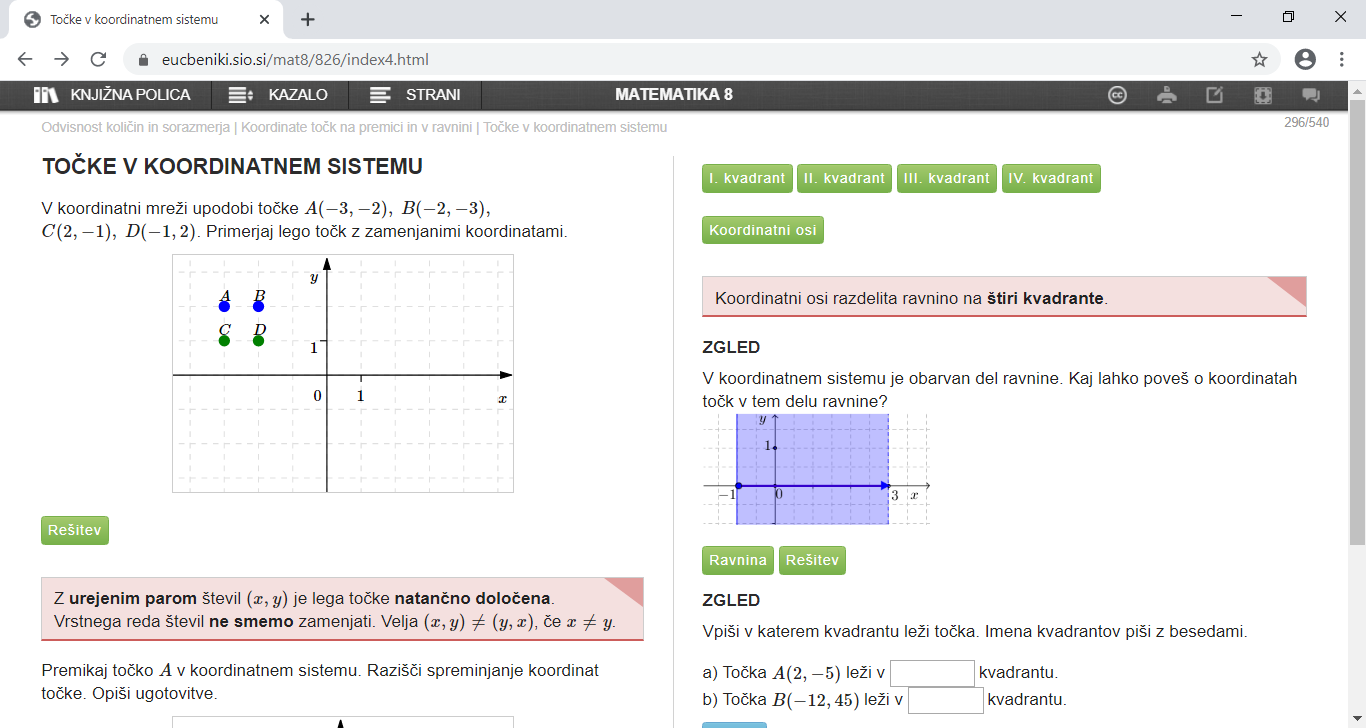 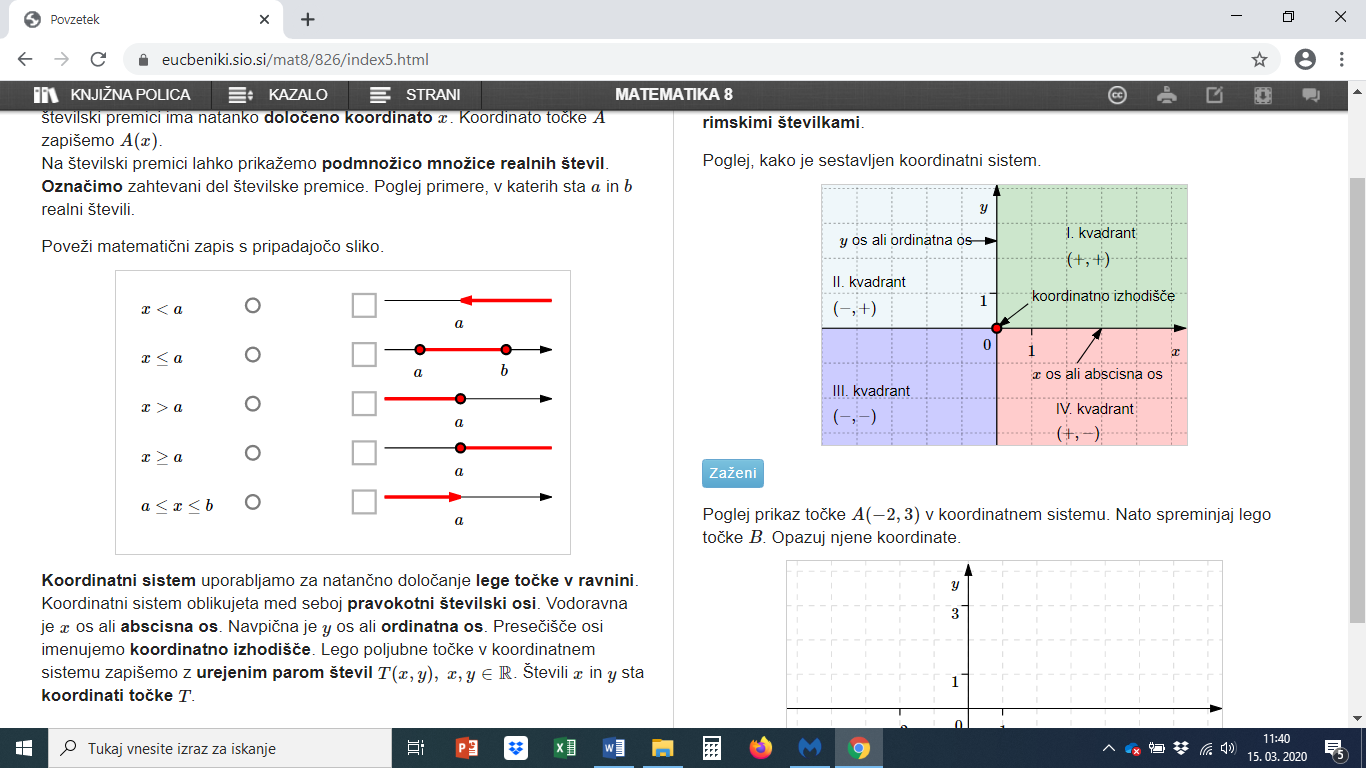  Reši še: 1. raven: spodnji zgled na spletni strani 296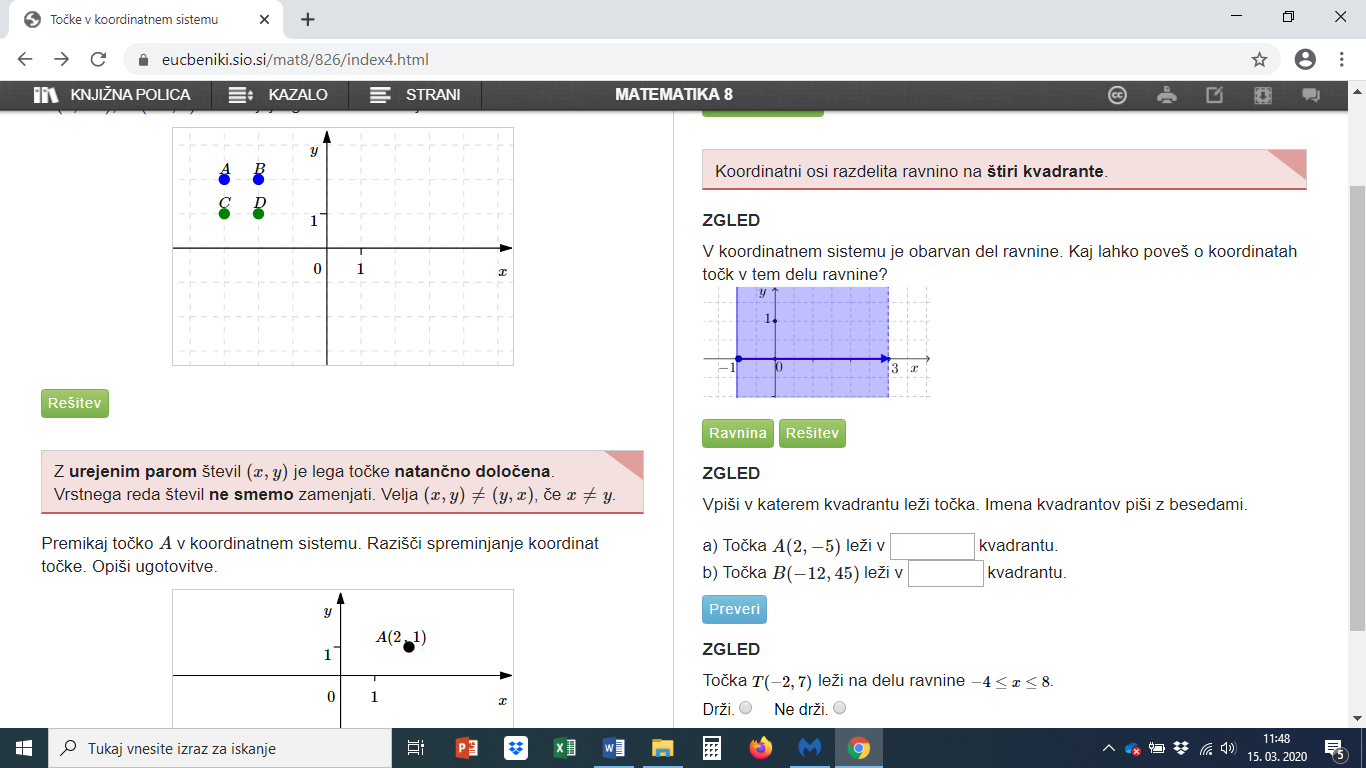  i-učbenik str. 298/1, 2 – 3 primere, 3 – 3 primere2. raven: vse 3 zglede na spletni strani 296 i-učbenik str. 298/2 – 3 primere, 3 – 3 primere; str. 299/10raven: vse 3 zglede na spletni strani 296  i-učbenik str. 299/10; 299/13,16